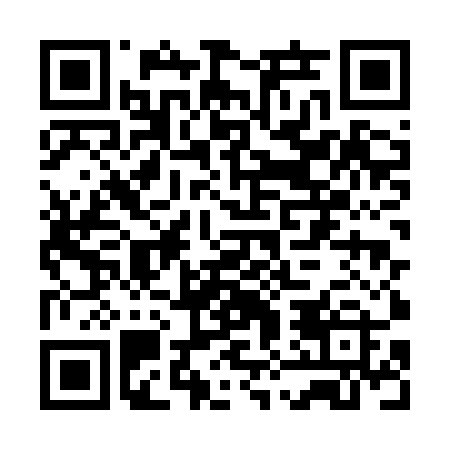 Ramadan times for Bartkuskiai, LithuaniaMon 11 Mar 2024 - Wed 10 Apr 2024High Latitude Method: Angle Based RulePrayer Calculation Method: Muslim World LeagueAsar Calculation Method: HanafiPrayer times provided by https://www.salahtimes.comDateDayFajrSuhurSunriseDhuhrAsrIftarMaghribIsha11Mon4:434:436:4612:314:176:186:188:1312Tue4:414:416:4312:314:196:206:208:1513Wed4:384:386:4112:314:216:226:228:1814Thu4:354:356:3812:304:226:246:248:2015Fri4:324:326:3612:304:246:266:268:2216Sat4:294:296:3312:304:266:286:288:2417Sun4:264:266:3112:304:276:306:308:2718Mon4:234:236:2812:294:296:326:328:2919Tue4:204:206:2512:294:316:346:348:3120Wed4:174:176:2312:294:326:366:368:3421Thu4:144:146:2012:284:346:386:388:3622Fri4:114:116:1812:284:356:406:408:3823Sat4:084:086:1512:284:376:426:428:4124Sun4:054:056:1312:284:386:446:448:4325Mon4:024:026:1012:274:406:466:468:4626Tue3:593:596:0712:274:416:486:488:4827Wed3:563:566:0512:274:436:506:508:5128Thu3:523:526:0212:264:446:526:528:5329Fri3:493:496:0012:264:466:546:548:5630Sat3:463:465:5712:264:476:566:568:5931Sun4:434:436:551:255:497:587:5810:011Mon4:394:396:521:255:507:597:5910:042Tue4:364:366:491:255:528:018:0110:073Wed4:324:326:471:255:538:038:0310:094Thu4:294:296:441:245:558:058:0510:125Fri4:254:256:421:245:568:078:0710:156Sat4:224:226:391:245:578:098:0910:187Sun4:184:186:371:235:598:118:1110:218Mon4:154:156:341:236:008:138:1310:249Tue4:114:116:321:236:028:158:1510:2710Wed4:074:076:291:236:038:178:1710:30